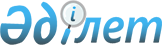 Жаңақорған аудандық мәслихатының 2020 жылғы 30 желтоқсандағы № 607 "Өзгент ауылдық округінің 2021-2023 жылдарға арналған бюджеті туралы" шешіміне өзгерістер енгізу туралыҚызылорда облысы Жаңақорған аудандық мәслихатының 2021 жылғы 23 шілдедегі № 90 шешімі
      Жаңақорған аудандық мәслихаты ШЕШТІ:
      1. Жаңақорған аудандық мәслихатының 2020 жылғы 30 желтоқсандағы № 607 "Өзгент ауылдық округінің 2021 - 2023 жылдарға арналған бюджеті туралы" (Нормативтік құқықтық актілердің мемлекеттік тіркеу тізілімінде № 8125 болып тіркелген) мынадай өзгерістер енгізілсін:
      1-тармақ жаңа редакцияда жазылсын:
      "1. Өзгент ауылдық округінің 2021 - 2023 жылдарға арналған бюджеті тиісінше 1, 2 және 3-қосымшаларға сәйкес, оның ішінде 2021 жылға мынадай көлемде бекітілсін:
      1) кірістер – 68 092 мың теңге, оның ішінде:
      салықтық түсімдер – 2 258 мың теңге;
      салықтық емес түсімдер – 0;
      негізгі капиталды сатудан түсетін түсімдер –0;
      трансферттер түсімдері – 65 834 мың теңге;
      2) шығындар – 68 417,6 мың теңге;
      3) таза бюджеттік кредиттеу – 0:
      бюджеттік кредиттер – 0;
      бюджеттік кредиттерді өтеу – 0;
      4) қаржы активтерімен операциялар бойынша сальдо – 0:
      қаржы активтерін сатып алу – 0;
      мемлекттік қаржы активтерін сатудан түсетін түсімдер – 0;
      5) бюджет тапшылығы (профициті) – - 445,9 мың теңге;
      6) бюджет тапшылығын қаржыландыру (профицитін пайдалану) – 445,9 мың теңге:
      қарыздар түсімі – 0;
      қарыздарды өтеу – 0;
      бюджет қаражаттарының пайдаланылатын қалдықтары – 445,9 мың теңге.".
      көрсетілген шешімнің 1-қосымшасы осы шешімнің қосымшасына сәйкес жаңа редакцияда жазылсын.
      2. Осы шешім 2021 жылғы 1 қаңтардан бастап қолданысқа енгізіледі. 2021 жылға арналған Өзгент ауылдық округі бюджеті
					© 2012. Қазақстан Республикасы Әділет министрлігінің «Қазақстан Республикасының Заңнама және құқықтық ақпарат институты» ШЖҚ РМК
				
      Жаңақорған ауданы мәслихатының хатшысы 

Г. Сопбеков
Жаңақорған аудандық мәслихатының2021 жылғы 23 шілдедегі №90шешіміне қосымшаЖаңақорған аудандық маслихатының2020 жылғы 30 желтоқсандағы №607шешіміне 1 қосымша
Санаты 
Санаты 
Санаты 
Санаты 
Санаты 
Сомасы, мың теңге
Сыныбы
Сыныбы
Сыныбы
Сыныбы
Сомасы, мың теңге
 Ішкі сыныбы
 Ішкі сыныбы
 Ішкі сыныбы
Сомасы, мың теңге
Атауы
Атауы
Сомасы, мың теңге
I. Түсімдер
I. Түсімдер
68 092
1
Салықтық түсімдер
Салықтық түсімдер
2 258
04
Меншiкке салынатын салықтар
Меншiкке салынатын салықтар
2 258
1
Мүлiкке салынатын салықтар
Мүлiкке салынатын салықтар
23
3
Жер салығы
Жер салығы
206
4
Көлiк құралдарына салынатын салық
Көлiк құралдарына салынатын салық
2 029
4
Трансферттердің түсімдері
Трансферттердің түсімдері
65 834
02
Мемлекеттiк басқарудың жоғары тұрған органдарынан түсетiн трансферттер
Мемлекеттiк басқарудың жоғары тұрған органдарынан түсетiн трансферттер
65 834
3
Аудандардың (облыстық маңызы бар қаланың) бюджетінен трансферттер
Аудандардың (облыстық маңызы бар қаланың) бюджетінен трансферттер
65 834
Функционалдық топ 
Функционалдық топ 
Функционалдық топ 
Функционалдық топ 
Функционалдық топ 
Сомасы, мың теңге
Функционалдық кіші топ 
Функционалдық кіші топ 
Функционалдық кіші топ 
Функционалдық кіші топ 
Сомасы, мың теңге
Бюджеттік бағдарламалардың әкімшісі 
Бюджеттік бағдарламалардың әкімшісі 
Бюджеттік бағдарламалардың әкімшісі 
Сомасы, мың теңге
Бағдарлама 
Бағдарлама 
Сомасы, мың теңге
Атауы
Сомасы, мың теңге
II. Шығындар
68 537,9
01
Жалпы сипаттағы мемлекеттiк қызметтер
22 880,6
1
Мемлекеттiк басқарудың жалпы функцияларын орындайтын өкiлдi, атқарушы және басқа органдар
22 880,6
124
Аудандық маңызы бар қала, ауыл, кент, ауылдық округ әкімінің аппараты
22 880,6
001
Аудандық маңызы бар қала, ауыл, кент, ауылдық округ әкімінің қызметін қамтамасыз ету жөніндегі қызметтер
22 880,6
06
Әлеуметтiк көмек және әлеуметтiк қамсыздандыру
3 721
2
Әлеуметтiк көмек
3 721
124
Аудандық маңызы бар қала, ауыл, кент, ауылдық округ әкімінің аппараты
3 721
003
Мұқтаж азаматтарға үйде әлеуметтік көмек көрсету
3 721
07
Тұрғын үй-коммуналдық шаруашылық
11 931
3
Елді-мекендерді көркейту
11 931
124
Аудандық маңызы бар қала, ауыл, кент, ауылдық округ әкімінің аппараты
11 931
008
Елді мекендерде көшелерді жарықтандыру
6 783
009
Елді мекендердің санитариясын қамтамасыз ету
242
011
Елді мекендерді абаттандыру мен көгалдандыру
4 906
08
Мәдениет, спорт, туризм және ақпараттық кеңістiк
11 138
1
Мәдениет саласындағы қызмет
10 883
124
Аудандық маңызы бар қала, ауыл, кент, ауылдық округ әкімінің аппараты
10 883
006
Жергілікті деңгейде мәдени-демалыс жұмысын қолдау
10 883
028
Жергілікті деңгейде дене шынықтыру-сауықтыру және спорттық іс-шараларды өткізу
255
13
Басқалар
7 006
9
Басқалар
7 006
124
Аудандық маңызы бар қала, ауыл, кент, ауылдық округ әкімінің аппараты
7 006
040
Өңірлерді дамытудың 2025 жылға дейінгі мемлекеттік бағдарламасы шеңберінде өңірлерді экономикалық дамытуға жәрдемдесу бойынша шараларды іске асыруға ауылдық елді мекендерді жайластыруды шешуге арналған іс-шараларды іске асыру
7 006
12
Көлiк және коммуникация
11 741
1
Автомобиль көлiгi
11 741
124
Аудандық маңызы бар қала, ауыл, кент, ауылдық округ әкімінің аппараты
11 741
045
Аудандық маңызы бар қалаларда, ауылдарда, кенттерде, ауылдық округтерде автомобиль жолдарын күрделі және орташа жөндеу
11 741
15
Трансферттер
120,3
1
Трансферттер
120,3
124
Аудандық маңызы бар қала, ауыл, кент, ауылдық округ әкімінің аппараты
120,3
048
Пайдаланылмаған (толық пайдаланылмаған) нысаналы трансферттерді қайтару
120,3
3. Таза бюджеттік кредит беру
0
4. Қаржы активтерімен жасалатын операциялар бойынша сальдо
0
5. Бюджет тапшылығы (профициті)
-445,9
6. Бюджет тапшылығын қаржыландыру (профицитті пайдалану)
445,9
8
Бюджет қаражатының пайдаланылатын қалдықтары
445,9
01
Бюджет қаражатының қалдығы
445,9
1
Бюджет қаражатының бос қалдықтары
445,9